Tools for SMALL BusinessesLevel 1 Question 5: Are our current key people also right for when we are twice as big?TitleFunctional Accountability and Key People ReviewWhyTo assure that you have the right people in the right seats.When scaling, the demands on the key people on your team are ever increasing.Make sure you have the right people onboard for the next level on your growth journeyWhatThe Key People Review does two things:It map out wo are responsible for which  function/processIt maps out if the current people in key positions also are the right ones for the future.NOTE: This exercise can be very sensitive – be careful how you use the second part of it!HowMap Functional AccountabilityName the person accountable for each function. List Key Performance Indicators (KPIs) for each function. Take your Profit and Loss (P/L), Balance Sheet (B/S), and Cash Flow accounting statements and assign a person to each line item, then derive appropriate Results/Outcomes for each functionNow Identify: More than 1 Person in a SeatSame person in more than 1 seat Empty seatsWould you hire the same person today?  (this item can be eliminated if done in a group where some of these people are present)People review modelReview people against key Competencies and values.If a person does not meet the standards for either competencies or values, you should consider finding a different role for that personTemplatesFunctional AccountabilityPeople review model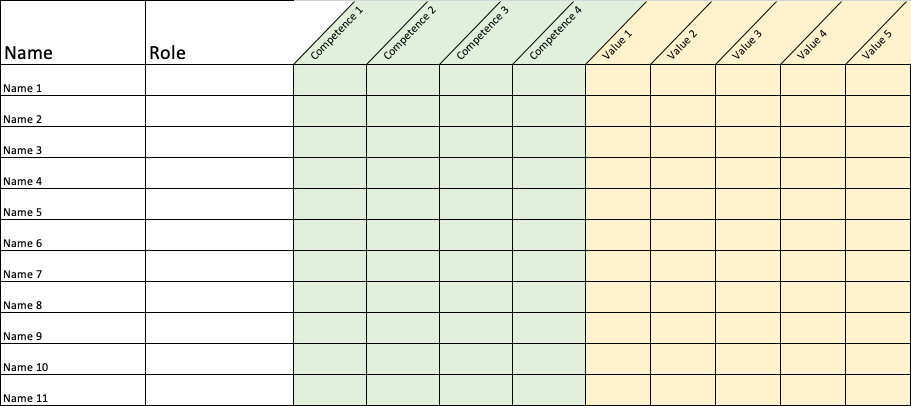 